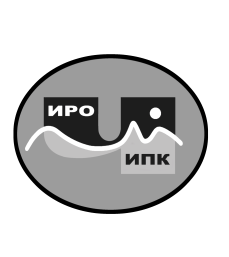 Государственное автономное учреждениедополнительного профессионального образованияЧукотского автономного округа«Чукотский институт развития образования и повышения квалификации»(ГАУ ДПО ЧИРОиПК)Рассмотрено и утверждено                                                                                 Ученым советом ГАУ ДПО ЧИРОиПК                                    Протокол от 4 февраля 2021 г. № 02-05/ 01                         МЕТОДИЧЕСКИЕ РЕКОМЕНДАЦИИдля педагогов, принимающих участие в конкурсе на присуждение премий лучшим учителям образовательных организаций, реализующих образовательные программы начального общего, основного общего и среднего общего образования,за достижения в педагогической деятельности Анадырь, 2021Методические рекомендации разработаны для педагогов, принимающих участие в конкурсе на присуждение премий лучшим учителям образовательных организаций за достижения в педагогической деятельности, реализующих образовательные программы начального общего, основного общего и среднего общего образования. Составитель: Тогошиева Н.Е., заместитель директора по вопросам развития образования государственного автономного учреждения дополнительного профессионального образования Чукотского автономного округа «Чукотский институт развития образования и повышения квалификации», к.ф.н.Общая информацияНастоящие рекомендации разработаны для педагогов, принимающих участие в конкурсе на присуждение премий лучшим учителям образовательных организаций за достижения в педагогической деятельности, реализующих образовательные программы начального общего, основного общего и среднего общего образования. Рекомендации содержат перечень нормативно-правовых документов, регламентирующих проведение конкурсных процедур, условия участия в конкурсе, информацию о критериях, показателях оценивания конкурсных материалов, варианты представления информации по каждому критерию, требования к оформлению конкурсной документации, шаблоны документов и титульных листов (приложения), а также оценочный лист.Рекомендации призваны упорядочить представление материалов конкурсного отбора лучших учителей на присуждение премий лучшим учителям за достижения в педагогической деятельности.Основанием для проведения конкурса и утверждения победителей являются следующие государственные документы:- Указ Президента Российской Федерации от 28 ноября 2018 года № 679 «О премиях лучшим учителям за достижения в педагогической деятельности»; - Постановление Правительства РФ от 14 февраля 2020 г. N 143 "О внесении изменений в Правила проведения конкурса на присуждение премий лучшим учителям за достижения в педагогической деятельности, включающие в том числе условия участия в нем".Условия участия в конкурсеСогласно Постановлению Правительства Российской Федерации от 14 февраля 2020 г. № 143 «О внесении изменений в правила проведения конкурса на присуждение премий лучшим учителям за достижения в педагогической деятельности, включающие, в том числе, условия участия в нем» на участие в конкурсе имеют право учителя с установленным объемом учебной нагрузки не менее 18 часов в неделю за ставку заработной платы и со стажем педагогической деятельности не менее трех лет на 1 января 2021 года, основным местом работы которых являются образовательные организации, реализующие образовательные программы начального общего, основного общего и среднего общего образования. Следует обратить внимание на следующие требования к участникам конкурса:- в соответствии с Номенклатурой должностей педагогических работников организаций, осуществляющих образовательную деятельность, должностей  руководителей  образовательных организаций, утвержденной постановлением Правительства РФ от 8 августа 2013 года № 687, должности «учитель» и «преподаватель-организатор основ безопасности жизнедеятельности», а также «преподаватель» определены как самостоятельные должности педагогических работников. В конкурсе участвуют педагогические работники, осуществляющие образовательную деятельность только по должности «учитель»;- лица, осуществляющие в указанных образовательных организациях административные или организационные функции, право на участие в конкурсе не имеют. При этом заместители директоров общеобразовательных организаций, совмещающие работу в должности учителя, не имеют права на участие в конкурсе, в то время как учителя, имеющие учебную нагрузку не менее 18 часов в неделю и совмещающие работу учителя с работой в должности заместителя директора, допускаются к участию в конкурсе;- не установлены ограничения на участие в конкурсе лиц, находящихся в отпуске по уходу за ребенком до достижения им 3-х лет. Но следует отметить, что в соответствии с Правилами проведения конкурса, утвержденными постановлением № 1739, одним из условий участия является непрерывность профессионального развития учителя.Учитель, получивший премию, денежное поощрение, предусмотренные ранее действовавшим Указом Президента Российской Федерации от 28 января 2010 года № 117 «О денежном поощрении лучших учителей» и Указом Президента Российской Федерации от 28 ноября 2018 года № 679 «О премиях лучшим учителям за достижения в педагогической деятельности», имеет право повторно участвовать в конкурсе не ранее чем через пять лет. Иными словами, учителя, получившие премию, денежное поощрение, предусмотренные ранее действовавшим Указом Президента Российской Федерации от 28 января 2010 года № 117 «О денежном поощрении лучших учителей» и Указом Президента Российской Федерации от 28 ноября 2018 года «О премиях лучшим учителям за достижения в педагогической деятельности», в 2016, 2017, 2018, 2019, 2020 годах не могут участвовать в конкурсе в 2021 году. Выдвижение учителей на получение денежного поощрения проводится с их письменного согласия коллегиальным органом управления образовательной организацией, в качестве которого могут выступать: педагогический совет, общее собрание (конференция) работников и обучающиеся образовательной организации, попечительский совет, управляющий совет, наблюдательный совет и иные коллегиальные органы управления, предусмотренные уставом образовательной организации. В конкурсную комиссию педагогу необходимо представить следующие документы: - копию решения (выписку из решения) коллегиального органа управления образовательной организации о выдвижении учителя на участие в Конкурсе;- копию документа (документов) об образовании учителя, заверенную руководителем образовательной организации в установленном законодательством Российской Федерации порядке;- копию трудовой книжки учителя, заверенную руководителем образовательной организации;- справку, содержащую информацию о профессиональных достижениях учителя, заверенную руководителем образовательной организации и сформированную в соответствии с критериями конкурсного отбора;- информацию о публичной презентации общественности и профессиональному сообществу результатов педагогической деятельности учителя, достоверность которой подтверждена документально;- заявление участника Конкурса согласно приложению 1 настоящих рекомендаций;- согласие на обработку персональных данных согласно приложению 2 настоящих рекомендаций.Участник конкурса в обязательном порядке должен сделать публичную презентацию результатов своей профессиональной деятельности перед общественностью и профессиональным сообществом. Содержанием презентации может быть, как общий «отчет» о профессиональных достижениях, так и отдельное, инновационное, направление деятельности учителя. В качестве профессионального сообщества могут выступать члены методического объединения, педагогические работники образовательной организации, участники профессионального семинара или конференции. В качестве представителей общественности могут выступать родители обучающихся, работодатели, члены общественных организаций и т.д. Для такой презентации как для общественно значимого события может быть организовано специальное мероприятие, на котором будут присутствовать как профессионалы, так и общественность.В качестве документального подтверждения публичной презентации может выступать протокол данного мероприятия, справка о том, что такая презентация имела место (примерная форма справки представлена в приложении 4 настоящих рекомендаций). Документальное подтверждение презентации также заверяется работодателем. В случае неполного комплекта конкурсных документов или обнаружения факта получения педагогом денежного поощрения в конкурсе лучших учителей ранее, чем за 5 лет до начала конкурса в 2021 году (год исчисления начинается с 1 января года следующего за годом участия в конкурсе) секретарь конкурсной комиссии отказывает учителю в регистрации для участия в конкурсе.3.	Критерии конкурсного отбора и их оцениваниеКонкурсная комиссия проводит конкурсный отбор на основании следующих критериев:- наличие собственной методической разработки по преподаваемому предмету, имеющей положительное заключение по итогам апробации в профессиональном сообществе;- высокие (с позитивной динамикой за последние три года) результаты учебных достижений обучающихся, которые обучаются у учителя;- высокие результаты внеурочной деятельности обучающихся по учебному предмету, который преподает учитель;- создание учителем условий для адресной работы с различными категориями обучающихся (одаренные дети, дети из социально неблагополучных семей, дети, попавшие в трудные жизненные ситуации, дети из семей мигрантов, дети-сироты и дети, оставшиеся без попечения родителей, дети-инвалиды и дети с ограниченными возможностями здоровья, дети с девиантным (общественно опасным) поведением);- обеспечение высокого качества организации образовательного процесса на основе эффективного использования учителем различных образовательных технологий, в том числе дистанционных образовательных технологий или электронного обучения;- непрерывность профессионального развития учителя.Каждый из критериев оценивается до 10 баллов.Рассмотрим более подробно показатели каждого из критериев.I критерий «Наличие собственной методической разработки по преподаваемому предмету, имеющей положительное заключение по итогам апробации в профессиональном сообществе»В первом критерии возможно представление только той методической разработки, которая апробирована и получила по итогам апробации в профессиональном сообществе положительное заключение. При ее описании в аналитической справке необходимо показать актуальность, соответствие содержания виду методической разработки. Методическая разработка должна иметь положительные отзывы, оценки на уровне образовательной организации или муниципального образования, на уровне РУМО или регионального экспертного совета (ГАУ ДПО ЧИРОиПК). Увеличивает количество баллов по данному показателю наличие положительного отзыва федерального уровня.Информация об апробации методической разработки, ее результативности прописывается в тексте аналитической справки.Методические разработки должны быть авторскими, то есть не иметь аналогов. Следует обратить внимание, что в рамках проверки на достоверность представленных документов предполагается осуществление проверки на плагиат.Включение методической разработки в образовательную деятельность образовательной организации предполагает проведение следующих процедур: РецензированиеРецензии выдаются школьными, муниципальными (городскими) методическими объединениями, региональным учебно-методическим объединением (РУМО), научными или методическими организациями и отдельными специалистами по профилю методической разработки. Рецензии составляются после проведения экспертизы. В рамках рецензирования используются внутренние и внешние формы экспертизы. Обсуждение методической разработки на заседании методического совета или методического объединения образовательной организации является формой внутренней экспертизы. Рецензирование муниципальными (городскими) методическими объединениями, региональным учебно-методическим объединением, научными или методическими организациями и отдельными специалистами по профилю методической разработки является формой внешней экспертизы. Возможно получение нескольких рецензий. АпробацияВключению авторской методической разработки в образовательный процесс школы должна предшествовать ее апробация. Апробация может осуществляться как самим учителем-разработчиком, так и другими педагогами, образовательными организациями. По итогам апробации составляется заключение, в котором оценивается эффективность методической разработки, определяется целесообразность ее дальнейшего использования. УтверждениеЗаключение по итогам рецензирования и апробации методических разработок может быть выдано:- муниципальными методическими объединениями, подписывается руководителями муниципальных методических объединений и заверяется подписью и печатью руководителя органа местного самоуправления, осуществляющего управление в сфере образования (на муниципальном уровне); - региональным учебно-методическим объединением (РУМО), экспертным советом ГАУ ДПО ЧИРОиПК, заверяется подписью и печатью руководителя ГАУ ДПО ЧИРОиПК (на региональном уровне);- научными или методическими организациями федерального уровня, подписывается руководителями профессиональных объединений (сообществ) и заверяется подписью и печатью руководителя организации, на базе которой объединение (сообщество) функционирует.II критерий «Высокие (с позитивной динамикой за последние три года) результаты учебных достижений обучающихся, которые обучаются у учителя образовательной организации»Второй критерий позволяет судить о профессионализме и эффективности работы учителя. К результатам учебных достижений относятся отметки, получаемые учащимися за освоение учебного предмета; результаты независимой внешней оценки; результаты ГИА, ОГЭ, ВПР; количество, и качество творческих, исследовательских, проектных работ учащихся, выполненных под руководством учителя, представленных на различных конкурсах; количество участников и победителей предметных олимпиад. В разделе могут быть представлены имеющиеся у учителя результаты оценочных процедур (ВПР, НИКО, PISA, и иные международные, национальные исследования качества образования и т.д.). Информация может быть представлена в виде графиков, диаграмм и т.д. Возможно представление плана действий по преодолению низкой образовательной результативности по предмету. Для учителей начальных классов: представляются документы, подтверждающие результативность различных проверочных работ в начальной школе (ВПР, комплексная работа и т.д.)(по выбору учителя).Данные результаты можно представить в виде таблиц. Например, п. 2.2. Динамика уровня освоения обучающимися учебного предмета за последние три года: средняя отметка по предмету (от всего количества обучающихся у данного учителя), количество обучающихся на 4 и 5 (в %)Количество обучающихся, освоивших программу по предмету на «4» и «5» (%)При описании второго критерия необходимо учитывать то, что при оценивании учителя по данному критерию, конкурсная комиссия ориентируется не только на абсолютные показатели. Учебные результаты рассматриваются как высокие, учитывая обстоятельства, в которых работает учитель (контингент обучающихся, городская или сельская школа, начальная школа или основная/старшая школа и др.). Поэтому должна быть приведена не только количественная характеристика качества знаний обучающихся за последние три года, но и дана ее интерпретация.Динамику уровня освоения обучающимися учебного предмета за последние три года можно также показать на графиках, диаграммах с указанием названия мониторингов. В приложении могут быть в качестве доказательств размещены административные справки, ксерокопии результатов государственной итоговой аттестации, ВПР, промежуточной аттестации и т.д.Кроме того, необходимо наглядно (графики, таблицы и т.д.) продемонстрировать положительную динамику количества участников и количества победителей и призеров олимпиад, конкурсов по предмету за последние три года. Например.III критерий «Высокие результаты внеурочной деятельности обучающихся по учебному предмету, который преподает учитель»При описании системы внеурочной деятельности по предмету в контексте ФГОС рекомендуем выделить целевой, содержательный (направления, компоненты) и результативный блоки системы. Обратите внимание на то, что наличие схемы облегчает восприятие представляемой информации. Результаты внеурочной деятельности учителя: участие и достижения обучающихся в конкурсах, спортивных соревнованиях, марафонах, концертах, конференциях, семинарах констатируются в справке с обязательной ссылкой на приложение, где размещаются дипломы, выписки из приказов о поощрении учителя за высокие достижения его обучающихся во внеурочной деятельности по преподаваемому предмету и т.д. Претендент представляет информацию по достижениям в мероприятиях только тех обучающихся, которых подготовил в рамках работы по заявленному предмету. Высокие результаты (победитель, призер, участник и др.), полученные обучающимися, учитываются только в том случае, если педагог сам проводит занятия по внеурочной деятельности на основе разработанного курса внеурочной деятельности в рамках преподаваемого предмета. К ним относятся занятия, организуемые учителем в форме, отличной от урочной: экскурсии, кружки, секции, круглые столы, конференции, диспуты, КВНы, школьные научные общества, олимпиады, соревнования, поисковые и научные исследования и т.д., позволяющие в полной мере реализовать требования Федеральных государственных образовательных стандартов общего образования.IV «Создание учителем условий для адресной работы с различными категориями обучающихся (одаренные дети, дети из социально неблагополучных семей, дети, попавшие в трудные жизненные ситуации, дети из семей мигрантов, дети-сироты и дети, оставшиеся без попечения родителей, дети-инвалиды и дети с ограниченными возможностями здоровья, дети с девиантным (общественно опасным) поведением)»В рамках данного критерия претендентам предлагается описать свою деятельность по созданию обозначенных условий по следующим направлениям:А) наличие системы работы по созданию комфортной образовательной среды с обучающимися различных категорий (указать категории обучающихся, с которыми проводится индивидуальная работа);Б) разработка и реализация индивидуальных программ развития различных категорий обучающихся с учетом личностных особенностей, включая рекомендации психолога, социального педагога, медицинских работников и других специалистов; разработка программы партнерского взаимодействия с родителями (законными представителями) обучающихся для решения образовательных задач с использованием методов и средств психолого-педагогического просвещения;В) создание условий для привлечения детей с ограниченными возможностями здоровья, а также детей, нуждающихся в социально-педагогической поддержке (при наличии таких детей), к различным формам внеурочной деятельности; участие педагога в деятельности общественно-профессиональных сообществ (родительская общественность, представители медицинских организаций и правоохранительных органов).В разделе даётся краткая характеристика социальной структуры класса с указанием проблем и предполагаемых результатов воспитательной деятельности. Учитывается наличие плана работы с обучающимися указанных категорий, и наличие индивидуальных маршрутов развития этих обучающихся. Результативность по этому критерию определяется наличием рассказа о дальнейшей судьбе выпускника/успехами в учебной деятельности, динамикой успеваемости, уровнем воспитанности конкретного обучающегося и т.д.При этом необходимо перечислить программы, относящиеся к предложенным категориям обучающихся, указать количество обучающихся, которым адресованы рабочие программы и реквизиты документов, на основании которых утверждены данные программы.Рефлексивный самоанализ деятельности учителя с разными категориями обучающихся по достижению ими позитивной динамики результатов (модель оценивания результата ученика: «был»-«стал»). Наличие «дорожных» карт развития (в том числе индивидуальных программ) обучающихся различных категорий.Можно продемонстрировать пример «дорожной карты», индивидуального образовательного маршрута обучающегося одной из вышеуказанных категорий (по выбору учителя).V «Обеспечение высокого качества организации образовательного процесса на основе эффективного использования учителем различных образовательных технологий, в том числе дистанционных образовательных технологий или электронного обучения»Использование современных образовательных технологий является важным условием достижения нового качества образования. Федеральные государственные образовательные стандарты практически по всем учебным предметам предполагают овладение обучающими исследовательскими, проектными, информационно-коммуникативными умениями. Это обуславливает обязательное присутствие соответствующих видов учебной деятельности на занятиях. Организовать такую деятельность и оценить ее результаты можно только в том случае, если учитель эффективно использует в учебном процессе современные образовательные технологии (проектные и исследовательские, ИК-технологии и др.).При описании данного критерия необходимо обосновать целесообразность использования тех или иных образовательных технологий данным учителем в конкретных условиях. Следует показать, какие учебные результаты ожидаются, а возможно, и получены вследствие их использования. Выполнение именно этих требований будет действительно способствовать «обеспечению высокого качества организации образовательного процесса». Таким образом, учитель должен проявить достаточно высокую квалификацию, для того чтобы обоснованность уместность и результативность использования образовательных технологий в образовательной деятельности.При оценивании по данному критерию учитывается: наличие собственной системы использования современных образовательных технологий, наличие учебно-методических разработок, конспектов занятий с использованием представленных технологий (целесообразно конспекты занятий разместить в приложении), использование дистанционных технологий или электронного обучения. Очень важно показать результативность собственной системы использования технологий в процессе обучения предмету, как на уровне предметных результатов, так и на уровне личностных и метапредметных результатов. Результативность использования современных образовательных технологий может быть подтверждена описанием и справкой по проведенному педагогическому эксперименту.VI «Непрерывность профессионального развития учителя»Информацию по данному показателю можно представить в табличном виде, с указанием названия и даты проведения мероприятия со ссылкой на приложение, в котором представлены подтверждающие документы (сертификаты, дипломы, справки, программы и т.д).Важной ступенью в профессиональном образовании учителя является совершенствование экспертной и методической компетенций. Краткую информацию об участии в экспертной деятельности (в предметной комиссии по оценке государственной итоговой аттестации, экспертной группе по аттестации, по проведению экспертизы РУМО, составе жюри олимпиад, конкурсов, соревнований, смотров и др. на разных уровнях подтверждают ксерокопиями приказов, справками, сертификатами и т.д.) учитель представляет в тексте аналитической справки. Документы подтверждающего характера размещаются в приложении. Деятельность в составе профессиональных объединений, творческих групп подтверждают справками, приказами, планами работы методических объединений и т. д. Участие в профессиональных конкурсах желательно представить в виде таблицы с обязательным указанием: года проведения, уровня (муниципальный, региональный и т.д.), названия конкурса, результата участия (победитель, призер и т.д.). Констатация факта участия и победы в конкурсах учитывается при наличии в приложении подтверждающих документов (дипломов, сертификатов, грамот и т.д.).Требования к оформлению информации о профессиональных достижениях учителяСогласно Правилам проведения конкурса на присуждение премий лучшим учителям, за достижения в педагогической деятельности, утвержденным постановлением Правительства Российской Федерации от 29 декабря 2018 г. № 1739, в конкурсную комиссию должна быть предоставлена, в том числе заверенная руководителем образовательной организации справка, содержащая информацию о профессиональных достижениях учителя, соответствующих условиям участия в конкурсе.Справка и набор документов, подтверждающих высокие профессиональные достижения учителя: награды, грамоты, поощрения и т.д., должна быть структурирована по рубрикам, в точности соответствующим критериям конкурсного отбора, т.е. в ней должны содержаться все необходимые сведения о деятельности учителя по направлениям, определяемым критериями отбора. При описании каждого критерия информацию следует представлять строго по показателям данного критерия.Желательно, чтобы справка-файл профессиональных достижений учителя, содержала все необходимые данные, на основании которых общественные эксперты могли бы достаточно полно судить о степени соответствия деятельности учителя требованиям конкурса.Все материалы участника конкурса на присуждение премий лучшим учителям за достижения в педагогической деятельности в 2021 году (далее – Конкурс) группируются в одну папку-файл, которая состоит из семи файлов.Формирование первой папки-файлаВ папку вкладываются титульный лист папки (образец титульного листа см. Приложение 6 настоящих рекомендаций) и документы:- копия решения (выписки из решения) коллегиального органа управления образовательной организации о выдвижении учителя на участие в конкурсе;- копии документов об образовании учителя, заверенные руководителем образовательной организации в установленном законодательством Российской Федерации порядке, (подпись, печать); при изменении фамилии необходимо приложить документ, подтверждающий изменение фамилии;- заверенная руководителем образовательной организации копия трудовой книжки учителя (подпись, печать);- заверенная руководителем образовательной организации справка, содержащая информацию о профессиональных достижениях учителя, соответствующих условиям участия в Конкурсе и сформированная в соответствии с условиями участия в Конкурсе;- информация о публичной презентации общественности и профессиональному сообществу результатов педагогической деятельности учителя.Дополнительно в первой папке необходимо представить заявление участника Конкурса о согласии на обработку персональных данныхФормирование 2-7-ой папок-файлов (по критериям №1, №2, №3, №4, № 5, №6)После титульного листа (образец титульного листа см. Приложение 6 настоящих рекомендаций) каждая папка должна содержать справку, содержащую информацию о профессиональных достижениях учителя по конкретному критерию Конкурса, заверенную подписью учителя (участника Конкурса), заместителя руководителя образовательной организации, руководителем образовательной организации (подпись, печать). Затем, при необходимости, формируются приложения, подтверждающие вышеперечисленную информацию: копии дипломов, грамот, приказов и т.д., заверенные руководителем образовательной организации (подпись, печать). Если по одному из критериев отсутствует информация о профессиональных достижениях учителя, то в папку соответствующего критерия вкладывается справка-подтверждение об отсутствии результатов по данному критерию.Текст информации подразделяется в соответствии с критериями и показателями. Названия критериев и показателей критериев выделяется полужирным начертанием.Таблицы и графики, схемы, рисунки подписываются. В таблицах размер кегеля – 12, выравнивание по левому краю.На титульном листе в обязательном порядке указываются: полное название образовательной организации (по уставу), фамилия, имя, отчество учителя, преподаваемый предмет.Документы, представленные на Конкурс, должны быть выполнены на русском языке. Текст информации о профессиональных достижениях учителя рекомендуется набрать на компьютере с интервалом 1,5, шрифт Times New Roman, кегль 12. Используется стандартный пакет Miсrosoft Office (2003, 2007, 2010 г.г.).Документы (информация о профессиональных достижениях учителя) должны быть представлены на электронном носителе информации (флэш-накопитель). Для оптимизации технической стороны подготовки материалов к экспертизе, тексты по критериям должны быть также представлены в формате Word.Страницы в информации о профессиональных достижениях учителя должны быть пронумерованы. В информации о профессиональных достижениях учителя указываются ссылки на подтверждающие документы.Копии отсканированных документов должны быть читабельны, заверены печатью организации и подписью ее руководителя.Перечень приложений к методическим рекомендациям:Приложение 1  –  Заявление участника Конкурса;Приложение 2 – Согласие на обработку персональных данных;Приложение 3 – Выписка из протокола (решения) о выдвижении учителя на участие в конкурсе на присуждение премий лучшим учителям за достижения в педагогической деятельности в 2021 году;Приложение 4 – Информация о публичной презентации общественности и профессиональному сообществу результатов педагогической деятельности (образец);Приложение 5 – Образец титульного листа папки-файла;Приложение 6 – Образец титульного листа папки критерия;Приложение 7 – Оценочный лист.Приложение 1Заявление участника КонкурсаЯ, _________________________________________________________________,
(Ф.И.О. полностью)прошу принять мои документы для участия в конкурсном отборе на присуждение премий в 2021 году лучшим учителям Чукотского автономного округа за достижения в педагогической деятельности.Ранее являлся/не являлся (нужное подчеркнуть) победителем конкурса на получение премии, денежного поощрения, предусмотренных Указом Президента Российской Федерации от 28 января 2017 г. № 117 «О денежном поощрении лучших учителей» и Указом Президента Российской Федерации от 28 ноября 2018 г. № 679 «О премиях лучшим учителям за достижения в педагогической деятельности» в_______________ году.(указать год)Даю своё согласие на проведение в отношении меня проверочных мероприятий.Дата_______________________				Подпись_________________Приложение 2Согласие на обработку персональных данныхЯ,____________________________________________________________________(фамилия, имя, отчество)В соответствии со статьей 9 Федерального закона Российской Федерации от 27.07.2006 г. № 152-ФЗ «О персональных данных» даю согласие Департаменту образования и науки Чукотского автономного округа (зарегистрирован по адресу: 689000, Чукотского автономного округа, г. Анадырь, ул. Беринга, д. 7), на обработку моих персональных данных для участия в конкурсе на присуждение премий в 2021 году лучшим учителям Чукотского автономного округа за достижения в педагогической деятельности.Моими персональными данными является любая информация, относящаяся ко мне как к физическому лицу (субъекту персональных данных), указанная в заявлении, в том числе: мои фамилия, имя, отчество, документы, удостоверяющие личность, адреса фактического места проживания и регистрации по местожительству, почтовые и электронные адреса, номера телефонов.Даю согласие на обработку своих персональных данных, то есть совершение, в том числе, следующих действий: сбор, систематизацию, накопление, хранение, уточнение (обновление, изменение), использование, блокирование, уничтожение персональных данных), а также на передачу (распространение, предоставление доступа) такой информации третьим лицам, в случаях, установленных нормативными документами вышестоящих органов и законодательством. Обработка персональных данных производится как с использованием средств автоматизации, так и без использования средств автоматизации.Настоящее согласие дается на период до истечения сроков хранения соответствующей информации или документов, содержащих указанную информацию, определяемых в соответствии с законодательством Российской Федерации.Настоящее согласие может быть отозвано мной в любой момент по соглашению сторон путем подачи письменного заявления.По письменному запросу имею право на получение информации, касающейся обработки персональных данных (в соответствии с п. 4 ст. 14 Федерального закона 
от 27.07.2006 г. № 152-ФЗ).«_____»_________________2021 г. ___________________ _______________________     (Подпись)                   (ФИО)Подтверждаю, что ознакомлен(а) с положениями Федерального закона
от 27.07.2006 г.№ 152-ФЗ «О персональных данных», права и обязанности в области защиты персональных данных мне разъяснены.«_____»________________2021 г. ______________________ ________________________________(Подпись)                        (ФИО)Приложение 3Выписка из решения____________________________________________________________(наименование коллегиального органа управления образовательной организации) о выдвижении учителя на участие в конкурсе на присуждение премий лучшим учителям за достижения в педагогической деятельности в 2021 годуот _______ 2021 г.								№ _____Присутствовали:  ______ чел. из _____ чел.Слушали: О выдвижении на участие в конкурсе на присуждение премий лучшим учителям за достижения в педагогической деятельности в 2021 году Иванова Ивана Ивановича, учителя начальных классов.Решили: Выдвинуть на участие в конкурсе на присуждение премий лучшим учителям за достижения в педагогической деятельности в 2021 году Иванова Ивана Ивановича, учителя начальных классов.Иванов Иван Иванович не является победителем конкурса на получение денежного поощрения лучшими учителями в 2016, 2017, 2018, 2019, 2020 годах. Руководитель __________________    _____________        __________________(наименование коллегиального органа)                                               (подпись)                    (расшифровка подписи)Число, месяц, годМПС выпиской из решения коллегиального органа управления образовательной организации о моем выдвижении на участие в конкурсе на присуждение премий лучшим учителям за достижения в педагогической деятельности в 2021 году ознакомлен(а). С Процедурой проведения конкурса и Порядком установления баллов по критериям конкурса ознакомлен(а).Учитель (участник конкурса)        __________________    ___________________                                                                                                                       (подпись)                      (расшифровка подписи)ОТПриложение 4ОбразецШтамп ОО   от         №ИНФОРМАЦИЯ О ПУБЛИЧНОЙ ПРЕЗЕНТАЦИИ ОБЩЕСТВЕННОСТИ И ПРОФЕССИОНАЛЬНОМУ СООБЩЕСТВУ РЕЗУЛЬТАТОВ ПЕДАГОГИЧЕСКОЙ ДЕЯТЕЛЬНОСТИ Настоящим подтверждается, что Иванов Иван Иванович, учитель начальных классов МБОУ СОШ № 1 г. N-ска, провел презентацию результатов педагогической деятельности на базе _____________________________________________________________________________________________ (наименование организации, в котором проходила презентация)в рамках __________________________________________________________                                        (наименование мероприятия)На презентации присутствовали ______ человек. Презентацию одобрили______ человек.	 Руководитель организации, в которой проходила презентация_____________________/___________________/                                                                                   подпись			        ФИОДата 	М.П.Руководитель образовательной организации _____________________/____________________/                                                                                     подпись			       ФИОДата М.П.Приложение 5ОБРАЗЕЦКОНКУРС на присуждение премий лучшим учителям за достижения в педагогической деятельности  В 2021 ГОДУИванов Иван Иванович,учитель начальных классов МБОУ СОШ № 1города N-ска 2021 годПриложение 6Титульный лист папки критерия                                                             ОБРАЗЕЦКОНКУРС на присуждение премий лучшим учителям за достижения в педагогической деятельности  В 2021 ГОДУ1. Критерий «Наличие у учителя образовательной методической разработки по преподаваемому предмету, имеющей положительное заключение по итогам апробации в профессиональном сообществе»Иванов Иван Иванович,учитель начальных классов МБОУ СОШ № 1города N-ска2021 годПриложение 7ОЦЕНОЧНЫЙ ЛИСТРегистрационный номер №: _________Эксперт:	_____________________________/________________________________________/			Подпись					Ф.И.О.«_______» ________________2021 года№п/пПоказатели по критериям отбора1.Наличие у учителя собственной методической разработки по преподаваемому предмету, имеющей положительное заключение по итогам апробации в профессиональном сообществе1.1.Авторская характеристика актуальности, инновационного характера, высокой психолого-педагогической результативности реализации методической разработки по преподаваемому предмету, соответствие содержания виду методической разработки1.2.Подтвержденные документально положительные оценки профессиональным сообществом методической разработки, наличие свидетельств (фактов), подтверждающих внедрение в педагогическую практику инновационного опыта педагога:- на уровне образовательной организации- на уровне муниципального образования- на уровне РУМО, регионального Экспертного совета (ГАУ ДПО ЧИРОиПК), - на федеральном уровне1.3.Участие учителя в мероприятиях по обмену педагогическим опытом (открытые уроки, мастер-классы, педагогические мастерские), в ходе которых осуществляется работа по презентации, продвижению и оценке результативности методической разработки профессиональным сообществом1.4.Наличие научных и учебно-методических публикаций (доклады и тезисы научно-практических конференций, статьи в профессиональных журналах с указанием выходных данных печатного издания), отражающих особенности методической разработки учителя:на региональном уровне;на федеральном уровне2.Высокие (с позитивной динамикой за последние три года) результаты учебных достижений обучающихся, которые обучаются у учителя2.1.Система деятельности педагога по оценке уровня и качества освоения обучающимися учебных программ в соответствии с концепцией ФГОС, федеральными и региональными документами по оценке качества образования2.2.Динамика уровня освоения обучающимися учебного предмета за последние три года: средняя отметка по предмету (от всего количества обучающихся у данного учителя), количество обучающихся на 4 и 5 (в %)2.3.Подтверждение высоких учебных результатов обучающихся с указанием среднего балла в ходе проведения: муниципальных мероприятий по контролю качества образования; независимых диагностических обследований различного уровня, в том числе ВПР, НИКО, РИКО, ГИА (ОГЭ и ЕГЭ)2.4.Наличие призеров муниципального, регионального и федерального этапов всероссийской олимпиады школьников:наличие призеров муниципального этапа;наличие призеров регионального этапа;наличие призеров заключительного этапа всероссийской олимпиады школьников2.5.Участие и наличие призеров в международных предметных олимпиадах школьников, вузовских олимпиадах и всероссийских заочных школах вузов и др. согласно приказам Минобрнауки России «Об утверждении Перечня олимпиад школьников ...»: 2017/2018 уч. г.: приказ Минобрнауки РФ от 30.08.2017 № 866; 2018/2019 уч. г.: приказ Министерства науки и высшего образования РФ от 28.08.2018 № 32н; 2019/2020 уч.г.: приказ Министерства Просвещения РФ от 24.08.2019 № 390: позитивная динамика участия; наличие призеров- участники международных предметных олимпиадах школьников, вузовских олимпиадах и всероссийских заочных школах вузов и др.;- призеры международных предметных олимпиадах школьников, вузовских олимпиадах и всероссийских заочных школах вузов и др.;- победители международных предметных олимпиадах школьников, вузовских олимпиадах и всероссийских заочных школах вузов и др.№ ппПредметУчебный годОбщее количество обучающихся по предмету у учителя в данном учебном годуСредняя отметка по предмету (от всего количества обучающихся)12017-201812018-201912019-2020№ ппПредметУчебный годОбщее количество обучающихся по предмету у учителя в данном учебном годуКоличество обучающихся на «4» и «5»Процент обучающихся на «4» и «5» (%)12017-201812018-201912019-20201Итого по предмету за три годаИтого по предмету за три годаНаименование мероприятиягод участияклассЭтап (региональный/ всероссийский (заключительный)Результат(победитель, призер)Ф.И.О. участника мероприятияПодтверждающий документ3.Высокие результаты внеурочной деятельности обучающихся по учебному предмету, который преподает учитель3.1.Характеристика системы внеурочной деятельности по предмету в контексте ФГОС3.2.Достижения (призовые места) обучающихся в конкурсных мероприятиях по предмету, в т.ч. во взаимодействии с учреждениями дополнительного образования детей, культуры и спорта:муниципального уровня;регионального уровня;федерального уровня3.3.Участие обучающихся с докладами (проектами) по предмету в мероприятиях различного уровня:муниципального уровня;регионального уровня;федерального уровня3.4.Результативность участия обучающихся в международных конкурсах и проектах3.5.Наличие обучающихся, представивших свою деятельность по учебному предмету в тематических журналах, газетах, сборниках и других видах публикаций4.Создание учителем условий для адресной работы с различными категориями обучающихся (одаренные дети, дети из социально неблагополучных семей, дети, попавшие в трудные жизненные ситуации, дети из семей мигрантов, дети-сироты и дети, оставшиеся без попечения родителей, дети-инвалиды и дети с ограниченными возможностями здоровья, дети с девиантным (общественно опасным) поведением)4.1.Система работы учителя по созданию комфортной образовательной среды для адресной работы с различными категориями обучающихся, поддерживающей эмоциональное и физическое благополучие каждого ребенка4.2.Разработка и реализация индивидуальных программ развития различных категорий обучающихся с учетом личностных особенностей, включая рекомендации психолога, социального педагога, медицинских работников и других специалистов4.3.Проведение консультаций для различных категорий обучающихся на личном сайте учителя (личной странице на сайте образовательной организации)4.4.Разработка программы партнерского взаимодействия с родителями (законными представителями) обучающихся для решения образовательных задач с использованием методов и средств психолого-педагогического просвещения4.5.Участие педагога в деятельности общественно-профессиональных сообществ (родительская общественность, представители медицинских организаций и правоохранительных органов)4.6.Положительные отзывы администрации образовательной организации, общественных организаций, родителей (законных представителей) о создании учителем условий для адресной работы с различными категориями обучающихся4.7.Создание условий для привлечения детей с ограниченными возможностями здоровья, а также детей, нуждающихся в социально-педагогической поддержке (при наличии таких детей), к различным формам внеурочной деятельности5.Обеспечение высокого качества организации образовательного процесса на основе эффективного использования учителем различных образовательных технологий, в том числе дистанционных образовательных технологий или электронного обучения5.1.Целесообразность и эффективность используемых учителем педагогических средств реализации учебной программы в целях достижения нового качества образования5.2.Краткая характеристика опыта эффективного использования дистанционных образовательных технологий или электронного обучения для организации образовательного процесса5.3.Повышение качества образовательного процесса средствами дистанционных технологий обучения или электронного обучения с использованием мультимедийных УМК, собственного сайта и разработанных дистанционных курсов5.4.Обоснованность и результативность применения современных образовательных технологий, используемых учителем, при реализации инновационного содержания современных учебно-методических комплексов5.5.Разработка и использование новых цифровых методов и форм фиксации и оценивания учебных достижений обучающихся5.6.Оценка обучающимися, родителями, педагогической общественностью качества образовательной деятельности, осуществляемой учителем6.Непрерывность профессионального развития учителя6.1.Своевременность, актуальность содержания, многообразие форм и эффективность повышения квалификации6.2.Совершенствование профессионального мастерства педагога посредством участия в научных конференциях, научно-практических и методических семинарах, тренингах, в деятельности педагогических клубов, ассоциаций, сетевых сообществ педагогов6.3.Деятельность педагога в профессиональном экспертном сообществе, подтвержденная документально6.4.Развитие педагогической культуры в условиях профессионального конкурсного движения:победитель муниципального конкурса «Учитель года»;лауреат, победитель регионального конкурса «Учитель года»;- лауреат, победитель Всероссийского конкурса «Учитель года России»6.5.Результативность участия в других профессиональных конкурсах регионального и всероссийского уровнейВ конкурсную комиссию Департамента образования и науки Чукотского автономного округаот ___________________________________________________________________________________________(Ф.И.О.)паспорт _____________________________________(серия и номер паспорта,_______________________________________________кем и когда выдан паспорт)_______________________________________________Титульный лист папки№п/пПоказатели по критериям отбораКоличество балловОценка эксперта1.Наличие у учителя собственной методической разработки по преподаваемому предмету, имеющей положительное заключение по итогам апробации в профессиональном сообществеmax - 101.1.Авторская характеристика актуальности, инновационного характера, высокой психолого-педагогической результативности реализации методической разработки по преподаваемому предмету, соответствие содержания виду методической разработки0-31.2.Подтвержденные документально положительные оценки профессиональным сообществом методической разработки, наличие свидетельств (фактов), подтверждающих внедрение в педагогическую практику инновационного опыта педагога:- на уровне образовательной организации- на уровне муниципального образования- на уровне РУМО, регионального Экспертного совета (ГАУ ДПО ЧИРОиПК), - на федеральном уровне0-31.3.Участие учителя в мероприятиях по обмену педагогическим опытом (открытые уроки, мастер-классы, педагогические мастерские), в ходе которых осуществляется работа по презентации, продвижению и оценке результативности методической разработки профессиональным сообществом0-11.4.Наличие научных и учебно-методических публикаций (доклады и тезисы научно-практических конференций, статьи в профессиональных журналах с указанием выходных данных печатного издания), отражающих особенности методической разработки учителя:на региональном уровне;на федеральном уровнедо 3 баллов (по принципу поглощения)122.Высокие (с позитивной динамикой за последние три года) результаты учебных достижений обучающихся, которые обучаются у учителяmax - 102.1.Система деятельности педагога по оценке уровня и качества освоения обучающимися учебных программ в соответствии с концепцией ФГОС, федеральными и региональными документами по оценке качества образования0-12.2.Динамика уровня освоения обучающимися учебного предмета за последние три года: средняя отметка по предмету (от всего количества обучающихся у данного учителя), количество обучающихся на 4 и 5 (в %)0-12.3.Подтверждение высоких учебных результатов обучающихся с указанием среднего балла в ходе проведения: муниципальных мероприятий по контролю качества образования; независимых диагностических обследований различного уровня, в том числе ВПР, НИКО, РИКО, ГИА (ОГЭ и ЕГЭ)0-22.4.Наличие призеров муниципального, регионального и федерального этапов всероссийской олимпиады школьников: наличие призеров муниципального этапа;наличие призеров регионального этапа;наличие призеров заключительного этапа всероссийской олимпиады школьниковдо 3 баллов (по принципу поглощения)1232.5.Участие и наличие призеров в международных предметных олимпиадах школьников, вузовских олимпиадах и всероссийских заочных школах вузов и др. согласно приказам Минобрнауки России «Об утверждении Перечня олимпиад школьников ...»: 2017/2018 уч. г.: приказ Минобрнауки РФ от 30.08.2017 № 866; 2018/2019 уч. г.: приказ Министерства науки и высшего образования РФ от 28.08.2018 № 32н; 2019/2020 уч.г.: приказ Министерства Просвещения РФ от 24.08.2019 № 390:позитивная динамика участия; наличие призеров- участники международных предметных олимпиадах школьников, вузовских олимпиадах и всероссийских заочных школах вузов и др.;- призеры международных предметных олимпиадах школьников, вузовских олимпиадах и всероссийских заочных школах вузов и др.;- победители международных предметных олимпиадах школьников, вузовских олимпиадах и всероссийских заочных школах вузов и др.до 3 баллов (по принципу поглощения)1233.Высокие результаты внеурочной деятельности обучающихся по учебному предмету, который преподает учительmax - 103.1.Характеристика системы внеурочной деятельности по предмету в контексте ФГОС0-23.2.Достижения (призовые места) обучающихся в конкурсных мероприятиях по предмету, в т.ч. во взаимодействии с учреждениями дополнительного образования детей, культуры и спорта:муниципального уровня;регионального уровня;  федерального уровнядо 3 баллов (по принципу поглощения)1233.3.Участие обучающихся с докладами (проектами) по предмету в мероприятиях различного уровня:муниципального уровня;регионального уровня;федерального уровнядо 3 баллов (по принципу поглощения)1233.4.Результативность участия обучающихся в международных конкурсах и проектах0-13.5.Наличие обучающихся, представивших свою деятельность по учебному предмету в тематических журналах, газетах, сборниках и других видах публикаций0-14.Создание учителем условий для адресной работы с различными категориями обучающихся (одаренные дети, дети из социально неблагополучных семей, дети, попавшие в трудные жизненные ситуации, дети из семей мигрантов, дети-сироты и дети, оставшиеся без попечения родителей, дети-инвалиды и дети с ограниченными возможностями здоровья, дети с девиантным (общественно опасным) поведением)max - 104.1.Система работы учителя по созданию комфортной образовательной среды для адресной работы с различными категориями обучающихся, поддерживающей эмоциональное и физическое благополучие каждого ребенка0-34.2.Разработка и реализация индивидуальных программ развития различных категорий обучающихся с учетом личностных особенностей, включая рекомендации психолога, социального педагога, медицинских работников и других специалистов0-24.3.Проведение консультаций для различных категорий обучающихся на личном сайте учителя (личной странице на сайте образовательной организации)0-14.4.Разработка программы партнерского взаимодействия с родителями (законными представителями) обучающихся для решения образовательных задач с использованием методов и средств психолого-педагогического просвещения0-14.5.Участие педагога в деятельности общественно-профессиональных сообществ (родительская общественность, представители медицинских организаций и правоохранительных органов)0-14.6.Положительные отзывы администрации образовательной организации, общественных организаций, родителей (законных представителей) о создании учителем условий для адресной работы с различными категориями обучающихся0-14.7.Создание условий для привлечения детей с ограниченными возможностями здоровья, а также детей, нуждающихся в социально-педагогической поддержке (при наличии таких детей), к различным формам внеурочной деятельности0-15.Обеспечение высокого качества организации образовательного процесса на основе эффективного использования учителем различных образовательных технологий, в том числе дистанционных образовательных технологий или электронного обученияmax - 105.1.Целесообразность и эффективность используемых учителем педагогических средств реализации учебной программы в целях достижения нового качества образования0-25.2.Краткая характеристика опыта эффективного использования дистанционных образовательных технологий или электронного обучения для организации образовательного процесса0-25.3.Повышение качества образовательного процесса средствами дистанционных технологий обучения или электронного обучения с использованием мультимедийных УМК, собственного сайта и разработанных дистанционных курсов0-25.4.Обоснованность и результативность применения современных образовательных технологий, используемых учителем, при реализации инновационного содержания современных учебно-методических комплексов0-25.5.Разработка и использование новых цифровых методов и форм фиксации и оценивания учебных достижений обучающихся0-15.6.Оценка обучающимися, родителями, педагогической общественностью качества образовательной деятельности, осуществляемой учителем0-16.Непрерывность профессионального развития учителяmax - 106.1.Своевременность, актуальность содержания, многообразие форм и эффективность повышения квалификации0-16.2.Совершенствование профессионального мастерства педагога посредством участия в научных конференциях, научно-практических и методических семинарах, тренингах, в деятельности педагогических клубов, ассоциаций, сетевых сообществ педагогов0-26.3.Деятельность педагога в профессиональном экспертном сообществе, подтвержденная документально0-16.4.Развитие педагогической культуры в условиях профессионального конкурсного движения:победитель муниципального конкурса «Учитель года»;лауреат, победитель регионального конкурса «Учитель года»;- лауреат, победитель Всероссийского конкурса «Учитель года России»до 4 баллов (по принципу поглощения)2346.5.Результативность участия в других профессиональных конкурсах регионального и всероссийского уровней0-2Итоговое количество балловИтоговое количество балловmax - 60